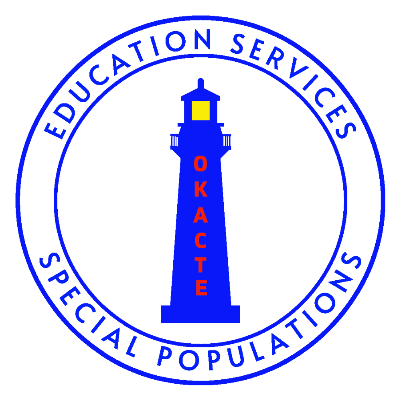 OBJECTIVE: The purpose of this scholarship is to honor the late Casy Cundiff. Casy was born October 24, 1984, and passed away at the age of 16.  His parents are Steve and Janet Cundiff, and his siblings are Cary and Cody Cundiff.  Casy was an avid sports fan as well as a Boy Scout, and in the summer, he worked in the Scout Shop. To honor Casy Cundiff’s legacy, an outstanding student with a documented disability will be awarded $500 to assist them with the cost of tuition, fees, books, tools, and/or other expenses connected to employment or training.Eligibility Criteria 1. The criteria used to select the winner will include the student's career goals, financial need, unusual circumstances (i.e. homelessness, parent in armed forces, single parent, foster care, etc.), and letters of reference. The student is required to provide documentation of disability which may include test summaries, summary of performance, or a clear diagnostic statement by an appropriate qualified professional.2. Each nominee must provide two (2) letters of reference. One of the references must be from a person actively involved in the applicants' current career and technical education in Oklahoma. 3. High school transcripts and/or a list of career and technical courses completed must be submitted with the attached application. 4. All information in this application must be typed or computer generated. To receive maximum points in the consideration process, all responses to questions should be between 50 -150 words. 5. Answer all questions. Applications which do not include: answers to all questions on the application form, two letters of reference, high school transcripts and/or a list of career and technical courses completed, documentation of disability which may include test summaries, summary of performance, or a clear diagnostic statement by an appropriate qualified professional “Examples: IEP / 504 / or diagnosis” will be considered incomplete and eliminated.6. Each application form must be complete and provide specific information about the applicant. Photos of the applicant working on a project, news stories, original works of art, student organization accomplishments, etc., which help support the application are encouraged and may be submitted. Materials submitted in support of the application will not be returned unless stamps are included with the application packet and a return address is given. Following the winner of the scholarship, all application materials will be destroyed.7. Signature form for applicant (including parent/guardian signature if applicant is under 18 years of age). Use of Scholarship Funds The Oklahoma Association of Career and Technology Education (OkACTE)/Education Services Special Populations (ESSP) is offering a student the financial scholarship award to acknowledge the achievement of a career and technology student(s) who is a person with a disability and has overcome barriers to achieve their highest potential for success. The purpose for this student scholarship is to assist the student in accessing or completing a career and technology education career major or entering into the occupation for which they trained. One scholarship award of $500 will be made depending upon funds available and number of scholarship awards presented. Scholarship awards must be used to assist with the cost of tuition, fees, books, tools, and/or other expenses connected to employment or training. Application Deadlines Nomination forms must be postmarked on or before June 1st of the year applying for award. Completed applications must be received by Katlyn Hudgins, Casy Cundiff Chair Counseling and Career Development, 1500 W 7th Avenue, Stillwater, OK, 74074. Oklahoma Association of Career and Technology Education (OkACTE) Education Services Special Populations (ESSP) OkACTE/ESSP Casy Cundiff Outstanding Student Scholarship Application1. Name:__________________________________________________________________________________     Address: ________________________________________________________________________________         Street 					City 				   State 		Zip     Home Phone: (_____) ________________________     Cell Phone: (_____) __________________________      Technology Center: ______________________________________________________________________ 2. What is your career major? _________________________________________________________________ 3. How long have you been in this program? _____________________________________________________ 4. Are you employed? YES____ NO ____    If Yes: Part-time ______ Full time ______     How many hours per week? _____    Job Title: __________________________________________________5. What are your career goals? __________________________________________________________________________________________ 6. What challenges have you had to overcome to reach your educational goals? What did you do to successfully overcome these challenges? ____________________________________________________________________________________________________________________________________________________________________________________7. What are some ways this award can help you achieve your career goals? ____________________________________________________________________________________________________________________________________________________________________________________ 8. Tell us about yourself, including hobbies and interests. ____________________________________________________________________________________________________________________________________________________________________________________ 9. How does your career program relate to your goals? __________________________________________________________________________________________________________________________________________________________________________________10. What accommodations or services from your teachers or community have helped you overcome barriers in achieving your goals? ________________________________________________________________________________________________________________________________________________________________________________OkACTE/ESSP Casy Cundiff Outstanding Student Scholarship Application Continued…Did you include the following list of materials? Answers to all questions on the application (typed or computer generated) Two letters of reference High school transcripts and / or a list of career and technical courses completed Documentation of disability which may include test summaries, summary of performance, or a clear diagnostic statement by an appropriate qualified professional “Examples: IEP / 504 / or diagnosis”Optional: pictures of projects, news stories, original works of art, etc., which help support the application are encouraged and may be submitted. Materials submitted in support of the application will not be returned unless stamps are included with the application packet and a return address is given.Copy of this form with your signature and parent guardian signature if under 18 years of ageRequired Signature By my signature below, I: Affirm that I have furnished all information requested in this application 2.   Understand that withholding information requested or giving false information may make me ineligible for the scholarship 3.   Agree that relevant information may be released to off-campus committees for scholarship consideration, announced during an awards ceremony and to the news media 4. If under the age of 18 your parent / guardian signature is also required __________________________      _______________________             ____________________Applicant Signature 		          Printed Name	                                  Date ___________________________     _______________________            _____________________ Parent / Guardian Signature              Printed Name 		                     Date **Nomination forms must be postmarked on or before June 1st of the year applying for award. Incomplete applications will not be considered. Send completed applications to: Katlyn Hudgins, Casy Cundiff Chair, 1500 W 7th Avenue, Stillwater, OK, 74074. Once all applications have been reviewed, finalists will be contacted.